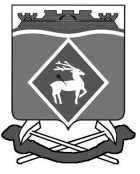 РОССИЙСКАЯ ФЕДЕРАЦИЯ РОСТОВСКАЯ ОБЛАСТЬМУНИЦИПАЛЬНОЕ ОБРАЗОВАНИЕ  «ШОЛОХОВСКОЕ ГОРОДСКОЕ  ПОСЕЛЕНИЕ»        АДМИНИСТРАЦИЯ ШОЛОХОВСКОГО ГОРОДСКОГО ПОСЕЛЕНИЯПОСТАНОВЛЕНИЕ            от  04.04.2024 № 74            р.п. ШолоховскийО внесении изменений в постановление Администрации Шолоховского городского поселения от  15.03.2022 № 73 «Об утверждении  административного регламента по предоставлению муниципальной услуги «Предоставление земельного участка в  собственность бесплатно» В целях приведения в соответствии с действующим законодательством, Администрация Шолоховского городского поселения п о с т а н о в л я е т:1. Внести в Приложение к постановлению Администрации Шолоховского городского поселения от  15.03.2022 № 73 «Об утверждении  административного регламента по предоставлению муниципальной услуги «Предоставление земельного участка в  собственность бесплатно» следующие изменения:1.1. Пункт 1.2. раздела 1 Административного регламента дополнить подпунктом  следующего содержания:«Право на однократное бесплатное приобретение в собственность земельных участков, переданных в собственность Ростовской области или муниципальную собственность имеют удостоенные звания Героя Российской Федерации или награжденные орденами Российской Федерации за заслуги, проявленные в ходе участия в специальной военной операции, и являющиеся ветеранами боевых действий военнослужащие, лица, заключившие контракт о пребывании в добровольческом формировании, содействующем выполнению задач, возложенных на Вооруженные Силы Российской Федерации, и лица, проходящие (проходившие) службу в войсках национальной гвардии Российской Федерации и имеющие специальные звания полиции, если указанные военнослужащие и лица на день завершения своего участия в специальной военной операции были зарегистрированы по месту жительства на территории Ростовской области, а при отсутствии такой регистрации - по месту пребывания на территории Ростовской области.»2.Постановление вступает в силу со дня его опубликования.        3. Контроль за исполнением настоящего постановления оставляю за собой.            Глава Администрации  Шолоховского городского поселения  			           О.П. Снисаренко	